ҠАРАР                                                                                    РЕШЕНИЕ                06» май 2022 й.               №  42-1                «06»  мая 2022 г.Об утверждении отчета об итогах выполнения Прогнозного плана приватизации муниципального имущества сельского поселения Саннинский сельсовет муниципального района Благовещенский район Республики Башкортостан за 2021 год.В соответствии с Федеральным законом от 31.07.2020 №293-ФЗ внесены изменения в ч.1 ст.10 Федерального закона от 21.12.2001 №178-ФЗ «О приватизации государственного и муниципального имущества», Уставом сельского поселения, пунктом 5  статьи 2 п.2 «Об утверждении Порядка и условий приватизации муниципального имущества сельского поселения Саннинский сельсовет муниципального района Благовещенский район Республики Башкортостан», утвержденного Решением Совета сельского поселения от 30.10.2019г №2-1, Совет сельского поселения Саннинский сельсовет муниципального района Благовещенский район Республики БашкортостанРЕШИЛ:Утвердить отчет об итогах выполнения прогнозного плана приватизации муниципального имущества сельского поселения Богородский сельсовет муниципального района Благовещенский район Республики Башкортостан за 2021 год. (приложение 1).Настоящее Решение вступает в силу после его официального опубликования на информационном стенде Администрации сельского поселения Саннинский сельсовет муниципального района Благовещенский район Республики Башкортостан и на официальном сайте администрации сельского поселения Саннинский  сельсовет в сети «Интернет».Глава сельского поселения 		                                               К.Ю. ЛеонтьевБАШКОРТОСТАН РЕСПУБЛИКАhЫБЛАГОВЕЩЕН РАЙОНЫ МУНИЦИПАЛЬ РАЙОНЫНЫН   ҺЫННЫ АУЫЛ СОВЕТЫ БИЛӘМӘhЕ СОВЕТЫРЕСПУБЛИКА  БАШКОРТОСТАНСОВЕТ СЕЛЬСКОГО ПОСЕЛЕНИЯ САННИНСКИЙ СЕЛЬСОВЕТ МУНИЦИПАЛЬНОГО РАЙОНА БЛАГОВЕЩЕНСКИЙ РАЙОНПриложение №1  к решению Совета сельского поселения Саннинский сельсоветМР Благовещенский район РБ от  06.05.2022 года № 42-1ОТЧЕТ об итогах выполнения Прогнозного плана приватизации муниципального имущества сельского поселения Саннинский сельсовет муниципального района Благовещенский район Республики Башкортостан за 2021 год.В соответствии с Федеральным законом от 31.07.2020 №293-ФЗ внесены изменения в ч.1 ст.10 Федерального закона от 21.12.2001 №178-ФЗ «О приватизации государственного и муниципального имущества», Уставом сельского поселения, пунктом 5  статьи 2 п.2 «Об утверждении Порядка и условий приватизации муниципального имущества сельского поселения Саннинский сельсовет муниципального района Благовещенский район Республики Башкортостан», утвержденного Решением Совета сельского поселения от 30.10.2019г №2-1, совместно с Комитетом по управлению собственности  Министерства земельных и имущественных отношений Республики Башкортостан  Благовещенскому району и городу Благовещенску  были проведены мероприятия по подготовке к приватизации объектов имущества, находящихся в муниципальной собственности.  В Прогнозный план приватизации муниципального имущества сельского поселения Саннинский сельсовет муниципального района Благовещенский район Республики Башкортостан на 2020-2022 годы были включены 1 объекта муниципального имущества. Основная задача приватизации муниципального имущества, определенная Прогнозным планом - пополнение доходной части местного бюджета, за счет оптимизации структуры муниципального имущества, не используемого для решения вопросов местного значения, исполнения отдельных государственных полномочий и иных установленных федеральными законами полномочий органов местного самоуправления.За 2021 год не осуществлялась никакая продажа муниципального имущества.В 2022 году Комитетом по управлению собственности Министерства земельных и имущественных отношений Республики Башкортостан Благовещенскому району и городу Благовещенску уже ведется работа по реализации Прогнозного плана приватизации муниципального имущества сельского поселения Саннинский сельсовет муниципального района Благовещенский район Республики Башкортостан на 2020-2022 годы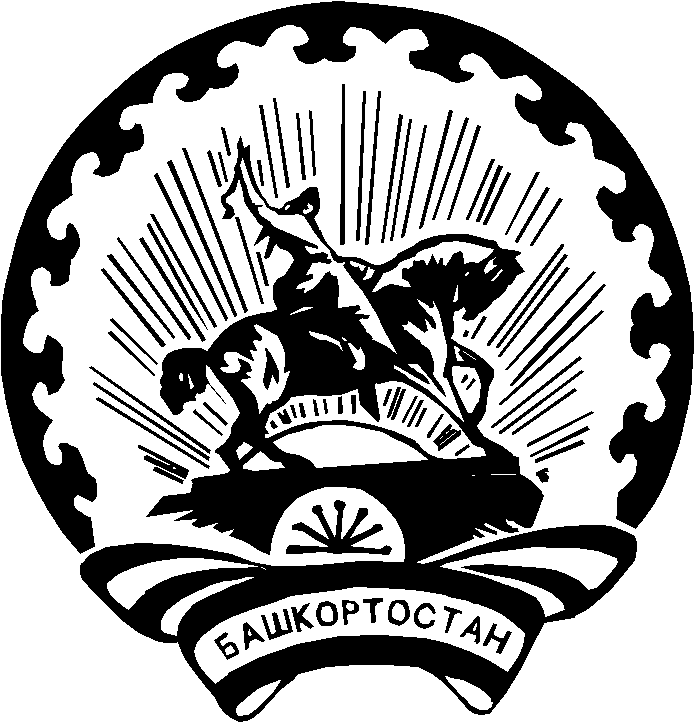 